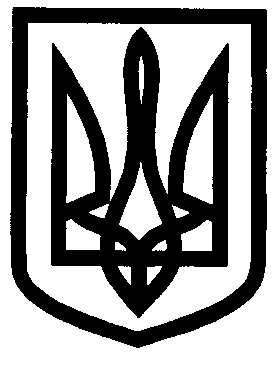 УКРАЇНАХАРКІВСЬКА ОБЛАСТЬІЗЮМСЬКА МІСЬКА РАДАВІДДІЛ ОСВІТИНАКАЗ18.02.2016										№79Про надання повноважень щодо перевірки рівня знань з державної мови іноземців або осіб без громадянства УкраїниНа виконання листа Департаменту науки і освіти Харківської обласної державної адміністрації від 11.12.2015 № 03-30/4949 «Щодо надання інформації» НАКАЗУЮ:Надати повноваження щодо перевірки рівня знань з державної мови іноземців або осіб без громадянства України адміністрації Ізюмської загальноосвітньої школи І-ІІІ ступенів № 4 Ізюмської міської ради Харківської області в особі директора навчального закладу Вєтрової Н.М.Директору ІЗОШ № 4 Вєтровій Н.М. забезпечити у разі звернення іноземців або осіб без громадянства України перевірку рівня знань з державної мови шляхом здійснення співбесіди. Контроль за виконанням наказу покласти на заступника начальника відділу освіти Котенко В.В.В.о. начальника відділу освіти                          О.П.ЛесикКотенкоМартинов